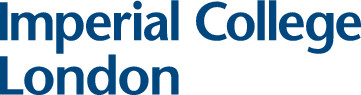 Department of ComputingIndustrial Placement / Internship Advert and Job DescriptionYour CompanyYour CompanyCompany nameWebsite addressLocationContact Industrial Placement OpportunityIndustrial Placement OpportunityJob titleJob description and key responsibilitiesPlacement opportunity open to (delete as necessary)MEng Computing students 
(6 months: 1st April – 13th September 2024)MEng Joint Maths Computing
(4 months: 3rd June – 20th September 2024)MSc Artificial Intelligence
(4 months: ~7th May – ~3rd September, 2024)Candidate profile: e.g., skills, training, experience requiredSalary and benefits:	Application ProcedureApplication ProcedureApplications open: Closing date:Application procedure: e.g., online/email with CV & cover letterPlease note any other details that may be relevant in recruiting the right applicants